Estimer des nombres Estimer des nombres Estimer des nombres Déterminer des nombres repères (multiples de 10)« Le nombre 23 se trouve entre 20 et 30. » Comparer à des nombres repères (multiples de 10)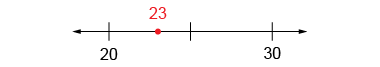 « 23 est plus proche de 20 que de 30. » Déterminer des nombres repères (multiples de 100)« 123 se trouve entre 100 et 200. »Observations et documentationObservations et documentationObservations et documentationComparer à des nombres repères (multiples de 100)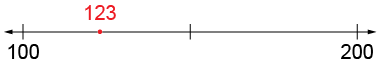 « 123 est plus proche de 100 que de 200. »Utiliser des nombres repères pour arrondir des nombres à 3 chiffres à la dizaine la plus proche « 123 est entre 120 et 130, mais plus proche de 120 que de 130. »Utiliser des nombres repères avec flexibilité pour arrondir à la dizaine ou la centaine la plus proche« 123 est entre 100 et 200, mais plus proche de 100. Pour être plus précis, c'est entre 120 et 130 et s'arrondit à 120. »Observations et documentationObservations et documentationObservations et documentation